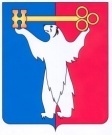 АДМИНИСТРАЦИЯ ГОРОДА НОРИЛЬСКАКРАСНОЯРСКОГО КРАЯРАСПОРЯЖЕНИЕ24.08.2022			        		г. Норильск			              	№ 5131О дополнительных мерах по защите населения в связи с распространением новой коронавирусной инфекции 2019-nCoV в условиях эпидемического процесса, вызванного новым геновариантом коронавируса «Омикрон»В целях снижения рисков возникновения и недопущения распространения случаев заболевания коронавирусной инфекции, вызванной 2019-nCoV в трудовых коллективах на территории муниципального образования город Норильск, учитывая методические рекомендации МР 3.1.0278-22 «Рекомендации по организации тестирования для выявления новой коронавирусной инфекции (COVID-19) в условиях эпидемического процесса, вызванного новым геновариантом коронавируса «Омикрон», утвержденными Федеральной службой по надзору в сфере защиты прав потребителя и благополучия человека от 15.03.2022,1. Ввести на территории муниципального образования город Норильск следующие дополнительные меры по защите населения от новой коронавирусной инфекции 2019-nCoV в условиях эпидемического процесса, вызванного новым геновариантом коронавируса «Омикрон»: 1.1. Рекомендовать руководителям структурных подразделений Администрации города Норильска и подведомственных учреждений муниципального образования город Норильск: 1.1.1. организовать прохождение подчиненными работниками, прибывающими из отпусков, проведенных за пределами муниципального образования город Норильск (в том числе на территории города Норильска), обязательного бесплатного тестирования на выявление штамма 2019-nCoV;1.1.2. организовать прохождение подчиненными работниками, находящихся на рабочих местах, обязательного бесплатного тестирования на выявление штамма 2019-nCoV;1.2. Допускать работников до исполнения ими трудовых обязанностей при наличии отрицательного теста на выявление штамма 2019-nCoV.2. Управлению по персоналу Администрации города Норильска ознакомить заместителей Главы города Норильска, руководителей структурных подразделений Администрации города Норильска, а также руководителей муниципальных учреждений, не находящихся в ведении структурных подразделений Администрации города Норильска, с настоящим распоряжением способом, обеспечивающим подтверждение факта такого ознакомления.3. Руководителям структурных подразделений Администрации города Норильска обеспечить ознакомление руководителей подведомственных муниципальных учреждений с настоящим распоряжением способом, обеспечивающим подтверждение факта такого ознакомления.4. Разместить настоящее распоряжение на официальном сайте муниципального образования город Норильск.Глава города Норильска						                       Д.В. Карасев 